FICHA DE IDENTIFICAÇÃO
                                                                                                                         Ref.: Reservado aos serviçosA Ficha de Identificação deverá ser submetida conjuntamente com o Resumo. Destina-se a identificar o autor ou autores para correspondência e o(s) que venha(m) a assumir a responsabilidade pela discussão da apresentação.Farmácia/Entidade/Nome Aluno: ______________________________________________________Código ANF: ________________Telefone: ___________________                                        E-mail: ____________________________Categoria na qual participa: ______________________________________________Título do Resumo: ______________________________________________Nome do autor principal: ______________________________________________________Telefone: _______________            E-mail: __________________Autores (primeiro e último nome; n.º de Carteira Profissional da Ordem dos Farmacêuticos; se farmacêuticos comunitários, com indicação da função na Farmácia):Instituições dos autores (se existirem outras além da Farmácia):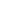 Enviar por E-mail: postercongresso@anf.ptAté 30 de SetembroNome AutorNº Carteira Prof.Função na Farmácia
se aplicável1.2.3.4.5.6.7.